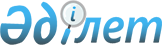 О внесении изменений и дополнений в решение Жалагашского районного маслихата от 23 декабря 2016 года №9-1 “О бюджете района на 2017-2019 годы”
					
			С истёкшим сроком
			
			
		
					Решение Жалагашского районного маслихата Кызылординской области от 17 марта 2017 года № 10-3. Зарегистрировано Департаментом юстиции Кызылординской области 5 апреля 2017 года № 5776. Прекращено действие в связи с истечением срока
      В соответствии со статьей 109 Кодекса Республики Казахстан от 4 декабря 2008 года “Бюджетный кодекс Республики Казахстан” и подпунктом 1) пункта 1 статьи 6 Закона Республики Казахстан от 23 января 2001 года “О местном государственном управлении и самоуправлении в Республике Казахстан” Жалагашский районный маслихат РЕШИЛ:
      1. Внести в решение Жалагашского районного маслихата от 23 декабря 2016 года № 9-1 “О бюджете района на 2017-2019 годы” (зарегистрировано в Реестре государственной регистрации нормативных правовых актов за номером 5689, опубликовано 28 января 2017 года в газете “Жалағаш жаршысы”) следующие изменения и дополнения: 
      пункт 1 изложить в новой редакции:
      “1. Утвердить бюджет района на 2017-2019 годы согласно приложениям 1, 2 и 3 соответственно, в том числе на 2017 год в следующих объемах:
      1) доходы – 7 104 494 тысяч тенге, в том числе:
      налоговые поступления – 1 180 619 тысяч тенге;
      неналоговые поступления – 11 000 тысяч тенге;
      поступления от продажи основного капитала – 19 141 тысяч тенге;
      поступления трансфертов – 5 893 734 тысяч тенге;
      2) затраты – 7 150 162,7 тысяч тенге;
      3) чистое бюджетное кредитование – 244 573 тысяч тенге;
      бюджетные кредиты – 323 333 тысяч тенге;
      погашение бюджетных кредитов – 78 760 тысяч тенге;
      4) сальдо по операциям с финансовыми активами – 14 034 тысяч тенге;
      приобретение финансовых активов – 14 034 тысяч тенге;
      поступления от продажи финансовых активов государства – 0;
      5) дефицит (профицит) бюджета – -304 275,7 тысяч тенге;
      6) финансирование дефицита (использование профицита) бюджета – 304 275,7 тысяч тенге;
      поступление займов- 323 333 тысяч тенге;
      погашение займов- 84 341 тысяч тенге;
      движение остатков бюджетных средств-65 283,7 тысяч тенге.”;
      дополнить пунктами 1-1, 1-2, 1-3, 1-4 и 1-5 следующего содержания:
      “1-1. Учесть, что постановлением акимата Кызылординской области от 20 декабря 2016 года №666 “О реализации решения 10 сессии Кызылординского областного маслихата от 12 декабря 2016 года №71 "Об областном бюджете на 2017-2019 годы” за счет средств республиканского бюджета в бюджет района на 2017 год предусмотрены целевые текущие трансферты в размере 40 972 тысяч тенге на реализацию мероприятий, направленных на развитие рынка труда, в рамках Программы развития продуктивной занятости и массового предпринимательства.
      1-2. Учесть, что постановлением акимата Жалагашского района от 23 февраля 2016 года №37 “О внесении изменений и дополнений в постановление акимата Жалагашского района от 6 января 2017 года №4 “О реализации решения Жалагашского районного маслихата от 23 декабря 2016 года №9-1 “О бюджете района на 2017-2019 годы” в бюджет района на 2017 год за счет средств областного бюджета дополнительно предусмотрены текущие целевые трансферты в размере 26 400 тысяч тенге и текущие трансферты на развитие в размере 42 127 тысяч тенге. 
      1-3. Учесть, что постановлением акимата Жалагашского района от 15 февраля 2017 года №31 “О внесении изменения в постановление акимата Жалагашского района от 02 февраля 2017 года №20 “О внесении измении и дополнении в постановление акимата Жалагашского района от 06 января 2017 года №4 “О реализации решения Жалагашского районного маслихата от 23 декабря 2016 года №9-1 “О бюджете района на 2017-2019 годы” за счет свободного остатка бюджета района неиспользованные (недоиспользованные) целевые трансферты выделенные в бюджет района на 2016 год из республиканского бюджета 1 135,8 тысяч тенге, из Национального фонда Республики Казахстан 70,2 тысяч тенге, резерва Правительства Республики Казахстан 551 тысяч тенге и 718,3 тысяч тенге из областного бюджета возвращены в областной бюджет.
      1-4. Утвердить перечень дополнительно направленных расходов по бюджетным программам бюджета района на 2017 год согласно приложению 16. 
      1-5. Утвердить перечень сокращенных расходов по бюджетным программам бюджета района на 2017 год согласно приложению 17.”; 
      приложения 1, 4, 5, 11, 12, 13 указанного решения изложить в новых редакциях согласно приложениям 1, 2, 3, 4, 5, 6 к настоящему решению;
      указанное решение дополнить приложениями 7, 8 согласно приложениям 16, 17 к настоящему решению.
      2. Настоящее решение вводится в действие с 1 января 2017 года и подлежит официальному опубликованию.  Бюджет района на 2017 год Перечень бюджетных инвестиционных проектов на 2017 годы Расходы аппаратов акима поселка, сельских округов в составе бюджета района на 2017 год
      тысяч тенге  Целевые текущие трансферты выделенные из областного бюджета в бюджет района на 2017 год Целевые трансферты на развитие выделенные из областного бюджета в бюджет района на 2017 год Целевые текущие трансферты выделенные из республиканского бюджета в бюджет района на 2017 год Перечень дополнительно направленных расходов по бюджетным программам бюджета района на 2017 год Перечень сокращенных расходов по бюджетным программам бюджета района на 2017 год
					© 2012. РГП на ПХВ «Институт законодательства и правовой информации Республики Казахстан» Министерства юстиции Республики Казахстан
				
      Председатель 10-сессии 
Жалагашского районного маслихата

МУСТАФАЕВА К.

      Секретарь Жалагашского районного маслихата

ЕСПАНОВ М.
Приложение 1
к решению Жалагашского районного
маслихата от “17” марта 2017 года №10-3Приложение 1
к решению Жалагашского районного
маслихата от “23” декабря 2016 года №9-1
Категория
Категория
Категория
Категория
Сумма, тысяч тенге
Класс
Класс
Класс
Сумма, тысяч тенге
Подкласс
Подкласс
Сумма, тысяч тенге
 Наименование
Сумма, тысяч тенге
1.Доходы
7104494
1
Налоговые поступления
1180619
01
Подоходный налог
162395
2
Индивидуальный подоходный налог
162395
03
Социальный налог
116650
1
Социальный налог
116650
04
Hалоги на собственность
878974
1
Hалоги на имущество
845574
3
Земельный налог
4600
4
Hалог на транспортные средства
27300
5
Единый земельный налог
1500
05
Внутренние налоги на товары, работы и услуги
18000
2
Акцизы
3300
3
Поступления за использование природных и других ресурсов
6700
4
Сборы за ведение предпринимательской и профессиональной деятельности
8000
08
Обязательные платежи, взимаемые за совершение юридически значимых действий и (или) выдачу документов уполномоченными на то государственными органами или должностными лицами
4600
1
Государственная пошлина
4600
2
Неналоговые поступления
11000
01
Доходы от государственной собственности
1070
5
Доходы от аренды имущества, находящегося в государственной собственности
1000
7
Вознаграждения по кредитам, выданным из государственного бюджета
70
04
Штрафы, пени, санкции, взыскания, налагаемые государственными учреждениями, финансируемыми из государственного бюджета, а также содержащимися и финансируемыми из бюджета (сметы расходов) Национального Банка Республики Казахстан
2930
1
Штрафы, пени, санкции, взыскания, налагаемые государственными учреждениями, финансируемыми из государственного бюджета, а также содержащимися и финансируемыми из бюджета (сметы расходов) Национального Банка Республики Казахстан, за исключением поступлений от организаций нефтяного сектора
2930
06
Прочие неналоговые поступления
7000
1
Прочие неналоговые поступления
7000
3
Поступления от продажи основного капитала
19141
03
Продажа земли и нематериальных активов
19141
1
Продажа земли
19141
4
Поступления трансфертов
5893734
02
Трансферты из вышестоящих органов государственного управления
5893734
2
Трансферты из областного бюджета
5893734
Функциональная группа
Функциональная группа
Функциональная группа
Функциональная группа
Сумма, тысяч тенге
Администратор бюджетных программ
Администратор бюджетных программ
Администратор бюджетных программ
Сумма, тысяч тенге
Программа
Программа
Сумма, тысяч тенге
 Наименование
Сумма, тысяч тенге
2.Расходы
7150162,7
01
Государственные услуги общего характера
608457,6
112
Аппарат маслихата района (города областного значения)
27712
001
Услуги по обеспечению деятельности маслихата района (города областного значения)
25080
003
Капитальные расходы государственного органа
2632
122
Аппарат акима района (города областного значения)
124121,6
001
Услуги по обеспечению деятельности акима района (города областного значения)
121049,6
003
Капитальные расходы государственного органа
3072
123
Аппарат акима района в городе, города районного значения, поселка, села, сельского округа
290827
001
Услуги по обеспечению деятельности акима района в городе, города районного значения, поселка, села, сельского округа
290827
452
Отдел финансов района (города областного значения)
28910
001
Услуги по реализации государственной политики в области исполнения бюджета и управления коммунальной собственностью района (города областного значения)
25746
003
Проведение оценки имущества в целях налогообложения
1100
010
Приватизация, управление коммунальным имуществом, постприватиза-ционная деятельность и регулирование споров, связанных с этим
564
018
Капитальные расходы государственного органа
1500
453
Отдел экономики и бюджетного планирования района (города областного значения)
29645
001
Услуги по реализации государственной политики в области формирования и развития экономической политики, системы государственного планирования и управления 
29345
004
Капитальные расходы государственного органа
300
458
Отдел жилищно-коммунального хозяйства, пассажирского транспорта и автомобильных дорог района (города областного значения)
29487
001
Услуги по реализации государственной политики на местном уровне в области жилищно-коммунального хозяйства, пассажирского транспорта и автомобильных дорог 
29487
467
Отдел строительства района (города областного значения)
22147
040
Развитие объектов государственных органов
22147
493
Отдел предпринимательства, промышленности, и туризма района (города областного значения)
10916
001
Услуги по реализации государственной политики на местном уровне в области развития предпринимательства, промышленности и туризма
10616
003
Капитальные расходы государственного органа
300
801
Отдел занятости, социальных программ и регистрации актов гражданского состояния района (города областного значения)
44692
001
Услуги по реализации государственной политики на местном уровне в сфере занятости, социальных программ и регистрации актов гражданского состояния
44492
003
Капитальные расходы государственного органа
200
02
Оборона
11612
122
Аппарат акима района (города областного значения)
11271
005
Мероприятия в рамках исполнения всеобщей воинской обязанности
11271
122
Аппарат акима района (города областного значения)
341
006
Предупреждение и ликвидация чрезвычайных ситуаций масштаба района (города областного значения)
341
03
Общественный порядок, безопасность, правовая, судебная, уголовноисполнительная деятельность
1783
458
Отдел жилищно-коммунального хозяйства, пассажирского транспорта и автомобильных дорог района (города областного значения)
1783
021
Обеспечение безопасности дорожного движения в населенных пунктах
1783
04
Образование
4159915
123
Аппарат акима района в городе, города районного значения, поселка, села, сельского округа
687709
004
Обеспечение деятельности организаций дошкольного воспитания и обучения
421018
041
Реализация государственного образовательного заказа в дошкольных организациях образования
266691
464
Отдел образования района (города областного значения)
69074
040
Реализация государственного образовательного заказа в дошкольных организациях образования
69074
467
Отдел строительства района (города областного значения)
1186
037
Строительство и реконструкция объектов дошкольного воспитания и обучения 
1186
464
Отдел образования района (города областного значения)
3137853
003
Общеобразовательное обучение
3061412
006
Дополнительное образование для детей
76441
465
Отдел физической культуры и спорта района (города областного значения)
48456
017
Дополнительное образование для детей и юношества по спорту
48456
467
Отдел строительства района (города областного значения)
8050
024
Строительство и реконструкция объектов начального, основного среднего и общего среднего образования
8050
464
Отдел образования района (города областного значения)
207587
001
Услуги по реализации государственной политики на местном уровне в области образования 
37548
005
Приобретение и доставка учебников, учебно-методических комплексов для государственных учреждений образования района (города областного значения)
65008
007
Проведение школьных олимпиад, внешкольных мероприятий и конкурсов районного (городского) масштаба
800
015
Ежемесячные выплаты денежных средств опекунам (попечителям) на содержание ребенка-сироты (детей-сирот), и ребенка (детей), оставшегося без попечения родителей 
12888
029
Обследование психического здоровья детей и подростков и оказание психолого-медико-педагогической консультативной помощи населению
31590
067
Капитальные расходы подведомственных государственных учреждений и организаций
59753
05
Здравоохранение
190
123
Аппарат акима района в городе, города районного значения, поселка, села, сельского округа
190
002
Организация в экстренных случаях доставки тяжелобольных людей до ближайшей организации здравоохранения, оказывающей врачебную помощь
190
06
Социальная помощь и социальное обеспечение
365566,2
464
Отдел образования района (города областного значения)
4495
030
Содержание ребенка (детей), переданного патронатным воспитателям 
4495
801
Отдел занятости, социальных программ и регистрации актов гражданского состояния района (города областного значения)
55349
010
Государственная адресная социальная помощь
2200
016
Государственные пособия для детей до 18 лет
42525
025
Внедрение обусловленной денежной помощи по проекту Өрлеу
10624
123
Аппарат акима района в городе, города районного значения, поселка, села, сельского округа
24520
003
Оказание социальной помощи нуждающимся гражданам на дому
24520
801
Отдел занятости, социальных программ и регистрации актов гражданского состояния района (города областного значения)
264100,2
004
Программа занятости
101372
006
Оказание социальной помощи на приобретение топлива специалистам здравоохранения, образования, социального обеспечения, культуры, спорта и ветеринарии в сельской местности в соответствии с законодательством Республики Казахстан
21192
007
Оказание жилищной помощи
3200
008
Социальная поддержка граждан, награжденных от 26 июля 1999 года орденами “Отан”, “Даңқ”, удостоенных высокого звания “Халық қаһарманы”, почетных званий республики
156
009
Материальное обеспечение детей-инвалидов, воспитывающихся и обучающихся на дому
3492
011
Социальная помощь отдельным категориям нуждающихся граждан по решениям местных представительных органов
37388
014
Оказание социальной помощи нуждающимся гражданам на дому
39967
017
Обеспечение нуждающихся инвалидов обязательными гигиеническими средствами и предоставление услуг специалистами жестового языка, индиивидуальными помощниками в соответствии с индивидуальной программой реабилитации инвалида
30767,2
023
Обеспечение деятельности центров занятости населения
26566
801
Отдел занятости, социальных программ и регистрации актов гражданского состояния района (города областного значения)
17102
018
Оплата услуг по зачислению, выплате и доставке пособий и других социальных выплат
377
050
Реализация Плана мероприятий по обеспечению прав и улучшению качества жизни инвалидов в Республике Казахстан на 2012 – 2018 годы

 
16725
07
Жилищно-коммунальное хозяйство
584231
458
Отдел жилищно-коммунального хозяйства, пассажирского транспорта и автомобильных дорог района (города областного значения)
150
049
Проведение энергетического аудита многоквартирных жилых домов
150
467
Отдел строительства района (города областного значения)
10000
003
Проектирование и (или) строительство, реконструкция жилья коммунального жилищного фонда
10000
458
Отдел жилищно-коммунального хозяйства, пассажирского транспорта и автомобильных дорог района (города областного значения)
5434
012
Функционирование системы водоснабжения и водоотведения
5434
467
Отдел строительства района (города областного значения)
537271
058
Развитие системы водаснабжения и водоотведения в сельских населеннных пунктах
537271
123
Аппарат акима района в городе, города районного значения, поселка, села, сельского округа
31376
008
Освещение улиц населенных пунктов
27655
009
Обеспечение санитарии населенных пунктов
3000
010
Содержание мест захоронений и погребение безродных
721
08
Культура, спорт, туризм и информационное пространство
627641,6
123
Аппарат акима района в городе, города районного значения, поселка, села, сельского округа
178317
006
Поддержка культурно-досуговой работы на местном уровне 
178317
455
Отдел культуры и развития языков района (города областного значения)
166114
003
Поддержка культурно-досуговой работы
166114
467
Отдел строительства района (города областного значения)
1700
011
Развитие объектов культуры
1700
465
Отдел физической культуры и спорта района (города областного значения)
97607
001
Услуги по реализации государственной политики на местном уровне в сфере физической культуры и спорта
15000
005
Развитие массового спорта и национальных видов спорта
23326
006
Проведение спортивных соревнований на районном (города областного значения) уровне
350
007
Подготовка и участие членов сборных команд района (города областного значения) по различным видам спорта на областных спортивных соревнованиях
46931
032
Капитальные расходы подведомственных государственных учреждений и организаций
12000
455
Отдел культуры и развития языков района (города областного значения)
83022
006
Функционирование районных (городских) библиотек
82222
007
Развитие государственного языка и других языков народа Казахстана
800
456
Отдел внутренней политики района (города областного значения)
5715
002
Услуги по проведению государственной информационной политики 
5715
455
Отдел культуры и развития языков района (города областного значения)
39914,6
001
Услуги по реализации государственной политики на местном уровне в области развития языков и культуры
15463
010
Капитальные расходы государственного органа
250
032
Капитальные расходы подведомственных государственных учреждений и организаций
24201,6
456
Отдел внутренней политики района (города областного значения)
55252
001
Услуги по реализации государственной политики на местном уровне в области информации, укрепления государственности и формирования социального оптимизма граждан
36534
003
Реализация мероприятий в сфере молодежной политики
10987
006
Капитальные расходы государственного органа
5600
032
Капитальные расходы подведомственных государственных учреждений и организаций
2131
10
Сельское, водное, лесное, рыбное хозяйство, особо охраняемые природные территории, охрана окружающей среды и животного мира, земельные отношения
279710
462
Отдел сельского хозяйства района (города областного значения)
129074
001
Услуги по реализации государственной политики на местном уровне в сфере сельского хозяйства
128234
006
Капитальные расходы государственного органа
840
467
Отдел строительства района (города областного значения)
6000
010
Развитие объектов сельского хозяйства
6000
473
Отдел ветеринарии района (города областного значения)
91824
001
Услуги по реализации государственной политики на местном уровне в сфере ветеринарии 
27703
006
Организация санитарного убоя больных животных
2350
007
Организация отлова и уничтожения бродячих собак и кошек
2000
008
Возмещение владельцам стоимости изымаемых и уничтожаемых больных животных, продуктов и сырья животного происхождения
4353
009
Проведение ветеринарных мероприятий по энзоотическим болезням животных
5177
010
Проведение мероприятий по идентификации сельскохозяйственных животных
3600
011
Проведение противоэпизоотических мероприятий
46641
463
Отдел земельных отношений района (города областного значения)
22368
001
Услуги по реализации государственной политики в области регулирования земельных отношений на территории района (города областного значения)
13283
006
Землеустройство, проводимое при установлении границ районов, городов областного значения, районного значения, сельских округов, поселков, сел
8635
007
Капитальные расходы государственного органа
450
462
Отдел сельского хозяйства района (города областного значения)
30444
099
Реализация мер по оказанию социальной поддержки специалистов
30444
11
Промышленность, архитектурная, градостроительная и строительная деятельность
59896
467
Отдел строительства района (города областного значения)
34281
001
Услуги по реализации государственной политики на местном уровне в области строительства
33281
017
Капитальные расходы государственного органа
1000
468
Отдел архитектуры и градостроительства района (города областного значения)
25615
001
Услуги по реализации государственной политики в области архитектуры и градостроительства на местном уровне 
15157
003
Разработка схем градостройтельного развития территории района и генеральных планов населенных пунктов
9858
004
Капитальные расходы государственного органа
600
12
Транспорт и коммуникации
265974
458
Отдел жилищно-коммунального хозяйства, пассажирского транспорта и автомобильных дорог района (города областного значения)
265974
022
Развитие транспортной инфраструктуры
8230
023
Обеспечение функционирования автомобильных дорог
23210
045
Капитальный и средний ремонт автомобильных дорог районного значения

 и улиц населенных пунктов
234534
13
Прочие
119913
493
Отдел предпринимательства, промышленности, и туризма района (города областного значения)
439
006
Поддержка предпринимательской деятельности
439
123
Аппарат акима района в городе, города районного значения, поселка, села, сельского округа
76549
040
Реализация мер по содействию экономическому развитию регионов в рамках Программы развития регионов до 2020 года
76549
452
Отдел финансов района (города областного значения)
24215
012
Резерв местного исполнительного органа района (города областного значения) 
24215
455
Отдел культуры и развития языков района (города областного значения)
18710
040
Реализация мер по содействию экономическому развитию регионов в рамках Программы развития регионов до 2020 года
18710
14
Обслуживание долга
3908
452
Отдел финансов района (города областного значения)
3908
013
Обслуживание долга местных исполнительных органов по выплате вознаграждений и иных платежей по займам из областного бюджета
3908
15
Трансферты
61365,3
452
Отдел финансов района (города областного значения)
61365,3
006
Возврат неиспользованных (недоиспользованных) целевых трансфертов
1854,1
024
Целевые текущие трансферты в вышестоящие бюджеты в связи с переда-чей функций государственных органов из нижестоящего уровня государс-твенного управления в вышестоящий
10523
051
Трансферты органом местного самоуправления
48367
054
Возврат сумм неиспользованных (недоиспользованных) целевых трансфертов, выделенных из республиканского бюджета за счет целевого трансферта из Национального фонда Республики Казахстан
621,2
3.Чистое бюджетное кредитование
244573
Бюджетные кредиты 
323333
10
Сельское, водное, лесное, рыбное хозяйство, особо охраняемые природные территории, охрана окружающей среды и животного мира, земельные отношения
323333
462
Отдел сельского хозяйства района (города областного значения)
323333
008
Бюджетные кредиты для реализации мер социальной поддержки специалистов
323333
5
Погашение бюджетных кредитов
78760
1
Погашение бюджетных кредитов, выданных из государственного бюджета
78760
13
Погашение бюджетных кредитов, выданных из местного бюджета физическим лицам 
78760
4.Сальдо по операциям с финансовыми активами 
14034
Приобретение финансовых активов 
14034
13
Прочие
14034
458
Отдел жилищно-коммунального хозяйства, пассажирского транспорта и автомобильных дорог района (города областного значения)
14034
065
Формирование или увеличение уставного капитала юридических лиц
14034
Поступления от продажи финансовых активов государства 
0
5.Дефицит (профицит) бюджета
-304275,7
6.Финансирование дефицита (использование профицита) бюджета
238992
7
Поступление займов
323333
2
Договоры займа
323333
03
Займы, получаемые местным исполнительным органам районов (городов областного значения)
323333
16
Погашение займов
84341
452
Отдел финансов района (города областного значения)
84341
008
Погашение долга местного исполнительного органа перед вышестоящим бюджетом
84341
8
Используемые остати бюджетных средств
65283,7
1
Свободные остатки бюджетных средств
65283,7
01
Свободные остатки бюджетных средств
65283,7Приложение 2
к решению Жалагашского районного
маслихата от “17” марта 2017 года №10-3Приложение 4
к решению Жалагашского районного
маслихата от “23” декабря 2016 года №9-1
Функциональная группа
Функциональная группа
Функциональная группа
Функциональная группа
2017 г

(тысяч тенге)

(мың теңге)
Администратор бюджетных программ
Администратор бюджетных программ
Администратор бюджетных программ
2017 г

(тысяч тенге)

(мың теңге)
Программа
Программа
2017 г

(тысяч тенге)

(мың теңге)
 Наименование
 Всего      
608618
01
Государственные услуги общего характера
22147
467
Отдел строительства района (города областного значения)
22147
040
Развитие объектов государственных органов
22147
04
Образование
9236
467
Отдел строительства района (города областного значения)
1186
037
Строительство и реконструкция объектов дошкольного воспитания и обучения 
1186
467
Отдел строительства района (города областного значения)
8050
024
Строительство и реконструкция объектов начально-го, основного среднего и общего среднего образования
8050
07
Жилищно-коммунальное хозяйство
547271
467
Отдел строительства района (города областного значения)
10000
003
Проектирование и (или) строительство, реконструкция жилья коммунального жилищного фонда
10000
467
Отдел строительства района (города областного значения)
537271
058
Развитие системы водаснабжения и водоотведения в сельских населенных пунктах
537271
08
Культура, спорт, туризм и информационное пространство
1700
467
Отдел строительства района (города областного значения)
1700
011
Развитие объектов культуры
1700
10
Сельское, водное, лесное, рыбное хозяйство, особо охраняемые природные территории, охрана окружающей среды и животного мира, земельные отношения
6000
467
Отдел строительства района (города областного значения)
6000
010
Развитие объектов сельского хозяйства
6000
12
Транспорт и коммуникации
8230
458
Отдел жилищно-коммунального хозяйства, пассажирского транспорта и автомобильных дорог района (города областного значения)
8230
022
Развитие транспортной инфраструктуры
8230
13
Прочие
14034
458
Отдел жилищно-коммунального хозяйства, пассажирского транспорта и автомобильных дорог района (города областного значения)
14034
065
Формирование или увеличение уставного капитала юридических лиц
14034Приложение 3
к решению Жалагашского районного
маслихата от “17” марта 2017 года №10-3Приложение 5
к решению Жалагашского районного
маслихата от “23” декабря 2016 года №9-1
Порядковый номер
Администратор бюджетных программ
Услуги по обеспечению деятельности акима района в городе, города районного значения, поселка, села, сельского округа
Обеспечение деятельности организаций дошкольного воспитания и обучения
Реализация государственного образовательного заказа в дошкольных организациях образования
Организация в экстренных случаях доставки тяжелобольных людей до ближайшей организации здравоохранения, оказывающей врачебную помощь
Оказание социальной помощи нуждающимся гражданам на дому
1
2
3
4
5
6
1
Аппарат акима поселка 

Жалагаш
47970
228045
191643
15681
2
Аппарат акима сельского 

округа Аксу
20286
3
Аппарат акима сельского 

округа Аккыр
17527
38
1493
4
Аппарат акима сельского 

округа Аламесек
19072
17453
1462
5
Аппарат акима сельского 

округа Аккум
17917
40449
7272
1482
6
Аппарат акима сельского 

округа Бухарбай батыр
16724
50603
1403
7
Аппарат акима сельского 

округа Енбек
20326
17453
8
Аппарат акима сельского 

округа Шаменов
14859
41463
9
Аппарат акима сельского 

округа Каракеткен
18052
14544
38
10
Аппарат акима селького 

округа Тан
17773
38
11
Аппарат акима сельского 

округа Мадениет
16312
23975
12
Аппарат акима сельского 

округа Макпалкол
17934
36483
7272
1596
13
Аппарат акима сельского 

округа Жанадария
13936
38
14
Аппарат акима сельского 

округа Мырзабай ахун

 
15136
1403
15
Аппарат акима сельского 

округа Жанаталап
17003
11054
38
Всего 
290827
421018
266691
190
24520
Порядковый номер
Администратор бюджетных программ
Освещение улиц населенных пунктов
Обеспечение санитарии населенных пунктов
Содержания мест захоронений и погребение безродных
Поддержка культурно-досуговой работы на местном уровне
Реализация мер по содействию экономическому развитию регионов в рамках Программы развития регионов до 2020 года
7
8
9
10
11
1
Аппарат акима поселка Жалагаш
17449
45103
2
Аппарат акима сельского округа 

Аксу
2024
13414
3000
3
Аппарат акима сельского округа Аккыр
714
10878
0
4
Аппарат акима сельского округа Аламесек
479
16071
3000
5
Аппарат акима сельского округа Аккум
479
16706
0
6
Аппарат акима сельского округа Бухарбай батыр
740
14991
3000
7
Аппарат акима сельского округа 

Енбек
479
3000
16143
7446
8
Аппарат акима сельского округа Шаменов
801
721
14386
3000
9
Аппарат акима сельского округа Каракеткен
660
19300
3000
10
Аппарат акима селького округа 

Тан
620
12080
3000
11
Аппарат акима сельского округа Мадениет
479
11136
0
12
Аппарат акима сельского округа Макпалкол
870
14425
0
13
Аппарат акима сельского округа Жанадария
479
8838
3000
14
Аппарат акима сельского округа Мырзабай ахун
885
0
15
Аппарат акима сельского округа Жанаталап
497
9949
3000
Всего 
27655
3000
721
178317
76549Приложение 4
к решению Жалагашского районного
маслихата от “17” марта 2017 года №10-3Приложение 11
к решению Жалагашского районного
маслихата от “23” декабря 2016 года №9-1
Наименование
Сумма (тысяч тенге)
Всего 
432585
На обеспечение кабинетами “Робототехники”
16771
На обеспечение предметных кабинетов физики общеобразовательных школ
12291
На приобретение компьютеров общеобразовательных школ
10169
На обеспечение школьными партами общеобразовательных школ
4890
На единовременную материальную помощь на оздоровление участникам и инвалидам Великой Отечественной войны и лицам, награжденным орденами и медалями бывшего Союза ССР за самоотверженный труд и безупречную воинскую службу в тылу в годы Великой Отечественной войны
318
На социальную поддержку лицам, проработавшим (прослужившим) не менее 6 месяцев в тылу в годы Великой Отечественной войны
15996
На оказание социальной помощи для обучения студентов из числа семей социально-уязвимых слоев населения по востребованным в регионе специальностям
9480
На социальную помощь для больных туберкулезом, находящихся на поддерживающей фазе лечения
7624
На реализацию Плана мероприятий по обеспечению прав и улучшению качества жизни инвалидов в Республике Казахстан на 2012 – 2018 годы
2208
На приобретение книг городским, районным, сельским библиотекам
529
На подготовку документации объектов водного хозяйства
96076
На капитальный и средний ремонт транспортной инфраструктуры
229833
Повышение квалификации, подготовка и переподготовка кадров в рамках Программы развития продуктивной занятости и массового предпринимательства
26400Приложение 5
к решению Жалагашского районного
маслихата от “17” марта 2017 года №10-3Приложение 12
к решению Жалагашского районного
маслихата от “23” декабря 2016 года №9-1
Наименование
Сумма (тысяч тенге)
Всего 
50357
Государственная экспертиза и разработка проектно-сметной документации для работ по переобновлению моста “Южный коллектор” трассы “Самара-Шымкент-Аккыр" 
8230
Развитие системы водаснабжения и водоотведения в населенных пунктах
42127Приложение 6
к решению Жалагашского районного
маслихата от “17” марта 2017 года №10-3Приложение 13
к решению Жалагашского районного
маслихата от “23” декабря 2016 года №9-1
Наименование
Сумма (тысяч тенге)
Всего 
76890
На доплату учителям, прошедшим стажировку по языковым курсам и на доплату учителям за замещение на период обучения основного сотрудника 
12777
Внедрение обусловленной денежной помощи по проекту Өрлеу
8624
Реализация Плана мероприятий по обеспечению прав и улучшению качества жизни инвалидов в Республике Казахстан на 2012 – 2018 годы

 
14517
Повышение квалификации, подготовка и переподготовка кадров в рамках Программы развития продуктивной занятости и массового предпринимательства
40972Приложение 7
к решению Жалагашского районного
маслихата от “17” марта 2017 года №10-3Приложение 16
к решению Жалагашского районного
маслихата от “23” декабря 2016 года №9-1
Наименование
Всего, тысяч тенге
 Расходы
132599,2
Государственные услуги общего характера
9210,6
Услуги по обеспечению деятельности маслихата района (города областного значения)
280
Услуги по обеспечению деятельности акима района (города областного значения)
4225,6
Капитальные расходы государственного органа
2272
Услуги по обеспечению деятельности акима района в городе, города районного значения, поселка, села, сельского округа
433
Услуги по реализации государственной политики в области исполнения бюджета и управления коммунальной собственностью района (города областного значения)
200
Капитальные расходы государственного органа
1500
Услуги по реализации государственной политики на местном уровне в области развития предпринимательства, промышленности и туризма
300
Капитальные расходы государственного органа
300
Оборона
9088
Предупреждение и ликвидация чрезвычайных ситуаций масштаба района (города областного значения)
9088
Образование 
41268
Реализация государственного образовательного заказа в дошкольных организациях образования
6077
Дополнительное образование для детей
755
Приобретение и доставка учебников, учебно-методических комплексов для 

государственных учреждений образования района (города областного значения)
34436
Социальная помощь и социальное обеспечение
15965
Внедрение обусловленной денежной помощи по проекту Өрлеу
2000
Реализация Плана мероприятий по обеспечению прав и улучшению качества жизни инвалидов в Республике Казахстан на 2012 – 2018 годы
13965
Жилищно-коммунальное хозяйство
13200
Проектирование и (или) строительство, реконструкция жилья коммунального жилищного фонда
10000
Освещение улиц населенных пунктов
200
Обеспечение санитарии населенных пунктов
3000
Культура, спорт, туризм и информационное пространство
23282,6
Поддержка культурно-досуговой работы на местном уровне 
1925
Функционирование районных (городских) библиотек
80
Услуги по реализации государственной политики на местном уровне в области информации, укрепления государственности и формирования социального оптимизма граждан
6530
Капитальные расходы подведомственных государственных учреждений и организаций
12000,6
Капитальные расходы государственного органа
600
Услуги по реализации государственной политики на местном уровне в сфере ветеринарии
2147
Сельское, водное, лесное, рыбное хозяйство, особо охраняемые природные территории, охрана окружающей среды и животного мира, земельные отношения
6000
Развитие объектов сельского хозяйства
6000
Прочие
14034
Формирование или увеличение уставного капитала юридических лиц
14034
Трансферты
551
Возврат сумм неиспользованных (недоиспользованных) целевых трансфертов, выделенных из республиканского бюджета за счет целевого трансферта из Национального фонда Республики Казахстан
551Приложение 8
к решению Жалагашского районного
маслихата от “17” марта 2017 года №10-3Приложение 17
к решению Жалагашского районного
маслихата от “23” декабря 2016 года №9-1
Наименование
Всего, 

тысяч тенге
 Расходы
69990,8
Государственные услуги общего характера
1353
Услуги по реализации государственной политики на местном уровне в области жилищно-коммунального хозяйства, пассажирского транспорта и автомобильных дорог
1353
Социальная помощь и социальное обеспечение
25055,8
Социальная помощь отдельным категориям нуждающихся граждан по решениям местных представительных органов
6440
Обеспечение нуждающихся инвалидов обязательными гигиеническими средствами и предоставление услуг специалистами жестового языка, индиивидуальными помощниками в соответствии с индивидуальной программой реабилитации инвалида
18615,8
Жилищно-коммунальное хозяйство
12196
Организация эксплуатации сетей газификации, находящихся в коммунальной собственности районов (городов областного значения)
9896
Освещение улиц населенных пунктов
2300
Культура, спорт, туризм и информационное пространство
10769
Услуги по реализации государственной политики на местном уровне в области развития языков и культуры
10079
Капитальные расходы подведомственных государственных учреждений и организаций
10079
Реализация мероприятий в сфере молодежной политики
690
Сельское, водное, лесное, рыбное хозяйство, особо охраняемые природные территории, охрана окружающей среды и животного мира, земельные отношения
2147
Возмещение владельцам стоимости изымаемых и уничтожаемых больных животных, продуктов и сырья животного происхождения
2147
Промышленность, архитектурная, градостроительная и строительная деятельность
6142
Разработка схем градостройтельного развития территории района и генеральных планов населенных пунктов
6142
Транспорт и коммуникации
11777
Капитальный и средний ремонт автомобильных дорог районного значения

 и улиц населенных пунктов
11777
Трансферты
551
Возврат неиспользованных (недоиспользованных) целевых трансфертов
551